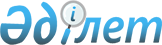 Абай аудандық мәслихатының 2021 жылғы 23 желтоқсандағы № 16/152 "2022-2024 жылдарға арналған аудандық бюджет туралы" шешіміне өзгерістер енгізу туралы
					
			Мерзімі біткен
			
			
		
					Қарағанды облысы Абай аудандық мәслихатының 2022 жылғы 6 қазандағы № 29/278 шешімі. Мерзімі өткендіктен қолданыс тоқтатылды
      Абай аудандық мәслихаты ШЕШТІ:
      1. Абай аудандық мәслихаттың "2022-2024 жылдарға арналған аудандық бюджет туралы" 2021 жылғы 23 желтоқсандағы № 16/152 (Нормативтік құқықтық актілерді мемлекеттік тіркеу тізілімінде № 25987 болып тіркелген) шешіміне келесі өзгерістер енгізілсін:
      1-тармақ жаңа редакцияда жазылсын:
      "1. 2022-2024 жылдарға арналған аудандық бюджет 1, 2 және 3 қосымшаларға сәйкес, оның ішінде 2022 жылға келесі көлемдерде бекітілсін:
      1) кірістер – 12 706 234 мың теңге, оның ішінде:
      салықтық түсімдер – 4 491 552 мың теңге;
      салықтық емес түсімдер – 72 770 мың теңге;
      негізгі капиталды сатудан түсетін түсімдер – 355 137 мың теңге;
      трансферттердің түсімдері – 7 786 775 мың теңге;
      2) шығындар – 13 678 679 мың теңге;
      3) таза бюджеттік кредиттер – 116 340 мың теңге:
      бюджеттік кредиттер – 156 213 мың теңге;
      бюджеттік кредиттерді өтеу – 39 873 мың теңге;
      4) қаржы активтерімен операциялар бойынша сальдо – 0 мың теңге, оның ішінде:
      қаржы активтерін сатып алу – 0 мың теңге;
      мемлекеттің қаржы активтерін сатудан түсетін түсімдер – 0 мың теңге;
      5) бюджет тапшылығы (профициті) – – 1 088 785 мың теңге;
      6) бюджет тапшылығын қаржыландыру (профицитін пайдалану) – 1 088 785 мың теңге:
      қарыздар түсімдері – 156 213 мың теңге;
      қарыздарды өтеу – 526 931 мың теңге;
      бюджет қаражаттарының пайдаланатын қалдықтары – 1 459 503 мың теңге.";
      5-тармақ жаңа редакцияда жазылсын:
      "5. Абай ауданы әкімдігінің 2022 жылға арналған резерві 80 033 мың теңге сомасында бекітілсін.";
      көрсетілген шешімнің 1, 4, 5-қосымшалары осы шешімнің 1, 2, 3-қосымшаларына сәйкес жаңа редакцияда жазылсын.
      2. Осы шешім 2022 жылдың 1 қаңтарынан бастап қолданысқа енгізіледі. 2022 жылға арналған аудандық бюджет 2022 жылға арналған жоғары тұрған бюджеттерден берілетін нысаналы трансферттер мен бюджеттік кредиттер 2022 жылға арналған аудандық маңызы бар қалалар, ауылдар, кенттер, ауылдық округтер бюджеттеріне нысаналы трансферттер
					© 2012. Қазақстан Республикасы Әділет министрлігінің «Қазақстан Республикасының Заңнама және құқықтық ақпарат институты» ШЖҚ РМК
				
      Абай аудандық мәслихатының хатшысы

Д. Сакенов
Абай аудандық мәслихатының
2022 жылғы 6 қазандағы
№ 29/278 шешіміне
1 қосымшаАбай аудандық мәслихатының
2021 жылғы 23 желтоқсандағы
№ 16/152 шешіміне
1 қосымша
Санаты
Санаты
Санаты
Санаты
Сома (мың теңге)
Сыныбы
Сыныбы
Сыныбы
Сома (мың теңге)
Кіші сыныбы
Кіші сыныбы
Сома (мың теңге)
Атауы
Сома (мың теңге)
1
2
3
4
5
І. Кірістер
12 706 234
1
Салықтық түсімдер
4 491 552
01
Табыс салығы
2 417 828
1
Корпоративтік табыс салығы
661 887
2
Жеке табыс салығы
1 755 941
03
Әлеуметтік салық
1 227 539
1
Әлеуметтік салық
1 227 539
04
Меншікке салынатын салықтар
798 613
1
Мүлікке салынатын салықтар
633 527
3
Жер салығы
165 086
05
Тауарларға, жұмыстарға және көрсетілетін қызметтерге салынатын ішкі салықтар
37 482
2
Акциздер
5 800
4
Кәсіпкерлік және кәсіби қызметті жүргізгені үшін алынатын алымдар
31 682
08
Заңдық маңызы бар әрекеттерді жасағаны және (немесе) оған уәкілеттігі бар мемлекеттік органдар немесе лауазымды адамдар құжаттар бергені үшін алынатын міндетті төлемдер
10 090
1
Мемлекеттік баж
10 090
2
Салықтық емес түсімдер
72 770
01
Мемлекеттік меншіктен түсетін кірістер
64 590
5
Мемлекет меншігіндегі мүлікті жалға беруден түсетін кірістер
30 495
7
Мемлекеттік бюджеттен берілген кредиттер бойынша сыйақылар
34 095
06
Басқа да салықтық емес түсімдер
8 180
1
Басқа да салықтық емес түсімдер
8 180
3
Негізгі капиталды сатудан түсетін түсімдер
355 137
01
Мемлекеттік мекемелерге бекітілген мемлекеттік мүлікті сату
355 137
1
Мемлекеттік мекемелерге бекітілген мемлекеттік мүлікті сату
355 137
4
Трансферттердің түсімдері
7 786 775
01
Төмен тұрған мемлекеттiк басқару органдарынан трансферттер 
210 166
3
Аудандық маңызы бар қалалардың, ауылдардың, кенттердің, ауылдық округтардың бюджеттерінен трансферттер
210 166
02
Мемлекеттік басқарудың жоғары тұрған органдарынан түсетін трансферттер
7 576 609
2
Облыстық бюджеттен түсетін трансферттер
7 576 609
Функционалдық топ
Функционалдық топ
Функционалдық топ
Функционалдық топ
Функционалдық топ
Сома (мың теңге)
Кіші функция
Кіші функция
Кіші функция
Кіші функция
Сома (мың теңге)
Бюджеттік бағдарламалардың әкімшісі
Бюджеттік бағдарламалардың әкімшісі
Бюджеттік бағдарламалардың әкімшісі
Сома (мың теңге)
Бағдарлама
Бағдарлама
Сома (мың теңге)
Атауы
Сома (мың теңге)
1
2
3
4
5
6
ІІ.Шығындар
13 678 679
01
Жалпы сипаттағы мемлекеттiк көрсетілетін қызметтер
1 234 127
1
Мемлекеттік басқарудың жалпы функцияларын орындайтын өкілді, атқарушы және басқа органдар
276 724
112
Аудан (облыстық маңызы бар қала) мәслихатының аппараты
51 707
001
Аудан (облыстық маңызы бар қала) мәслихатының қызметін қамтамасыз ету жөніндегі қызметтер
48 864
005
Мәслихаттар депутаттары қызметінің тиімділігін арттыру
2 843
122
Аудан (облыстық маңызы бар қала) әкімінің аппараты
225 017
001
Аудан (облыстық маңызы бар қала) әкімінің қызметін қамтамасыз ету жөніндегі қызметтер
216 454
003
Мемлекеттік органның күрделі шығыстары
8 563
2
Қаржылық қызмет 
11 945
459
Ауданның (облыстық маңызы бар қаланың) экономика және қаржы бөлімі
11 945
003
Салық салу мақсатында мүлікті бағалауды жүргізу
4 284
010
Жекешелендіру, коммуналдық меншікті басқару, жекешелендіруден кейінгі қызмет және осыған байланысты дауларды реттеу
7 661
9
Жалпы сипаттағы өзге де мемлекеттік қызметтер
945 458
459
Ауданның (облыстық маңызы бар қаланың) экономика және қаржы бөлімі
239 331
001
Ауданның (облыстық маңызы бар қаланың) экономикалық саясаттын қалыптастыру мен дамыту, мемлекеттік жоспарлау, бюджеттік атқару және коммуналдық меншігін басқару саласындағы мемлекеттік саясатты іске асыру жөніндегі қызметтер
90 896
113
Төменгі тұрған бюджеттерге берілетін нысаналы ағымдағы трансферттер
148 435
467
Ауданның (облыстық маңызы бар қаланың) құрылыс бөлімі
8 719
040
Мемлекеттік органдардың объектілерін дамыту
8 719
486
Ауданның (облыстық маңызы бар қаланың) жер қатынастары, сәулет және қала құрылысы бөлімі
35 466
001
Жергілікті деңгейде жер қатынастары, сәулет және қала құрылысын реттеу саласындағы мемлекеттік саясатты іске асыру жөніндегі қызметтер
35 466
492
Ауданның (облыстық маңызы бар қаланың) тұрғын үй-коммуналдық шаруашылығы, жолаушылар көлігі, автомобиль жолдары және тұрғын үй инспекциясы бөлімі
634 110
001
Жергілікті деңгейде тұрғын үй-коммуналдық шаруашылық, жолаушылар көлігі, автомобиль жолдары және тұрғын үй инспекциясы саласындағы мемлекеттік саясатты іске асыру жөніндегі қызметтер
51 738
067
Ведомстволық бағыныстағы мемлекеттік мекемелер мен ұйымдардың күрделі шығыстары
53 301
113
Төменгі тұрған бюджеттерге берілетін нысаналы ағымдағы трансферттер
529 071
494
Ауданның (облыстық маңызы бар қаланың) кәсіпкерлік және өнеркәсіп бөлімі
27 832
001
Жергілікті деңгейде кәсіпкерлікті және өнеркәсіпті дамыту саласындағы мемлекеттік саясатты іске асыру жөніндегі қызметтер
27 832
02
Қорғаныс
33 941
1
Әскери мұқтаждар
20 918
122
Аудан (облыстық маңызы бар қала) әкімінің аппараты
20 918
005
Жалпыға бірдей әскери міндетті атқару шеңберіндегі іс-шаралар
20 918
2
Төтенше жағдайлар жөніндегі жұмыстарды ұйымдастыру
13 023
122
Аудан (облыстық маңызы бар қала) әкімінің аппараты
13 023
006
Аудан (облыстық маңызы бар қала) ауқымындағы төтенше жағдайлардың алдын алу және оларды жою
727
007
Аудандық (қалалық) ауқымдағы дала өрттерінің, сондай-ақ мемлекеттік өртке қарсы қызмет органдары құрылмаған елді мекендерде өрттердің алдын алу және оларды сөндіру жөніндегі іс-шаралар
12 296
03
Қоғамдық тәртіп, қауіпсіздік, құқықтық, сот, қылмыстық-атқару қызметі
21 536
9
Қоғамдық тәртіп және қауіпсіздік саласындағы басқа да қызметтер
21 536
492
Ауданның (облыстық маңызы бар қаланың) тұрғын үй-коммуналдық шаруашылығы, жолаушылар көлігі, автомобиль жолдары және тұрғын үй инспекциясы бөлімі
21 536
021
Елді мекендерде жол қозғалысы қауіпсіздігін қамтамасыз ету
21 536
06
Әлеуметтік көмек және әлеуметтік қамсыздандыру
1 042 341
1
Әлеуметтік қамсыздандыру
71 137
451
Ауданның (облыстық маңызы бар қаланың) жұмыспен қамту және әлеуметтік бағдарламалар бөлімі
71 137
005
Мемлекеттік атаулы әлеуметтік көмек
71 137
2
Әлеуметтік көмек
827 288
451
Ауданның (облыстық маңызы бар қаланың) жұмыспен қамту және әлеуметтік бағдарламалар бөлімі
827 288
002
Жұмыспен қамту бағдарламасы
221 076
004
Ауылдық жерлерде тұратын денсаулық сақтау, білім беру, әлеуметтік қамтамасыз ету, мәдениет, спорт және ветеринар мамандарына отын сатып алуға Қазақстан Республикасының заңнамасына сәйкес әлеуметтік көмек көрсету
23 386
006
Тұрғын үйге көмек көрсету
4 937
007
Жергілікті өкілетті органдардың шешімі бойынша мұқтаж азаматтардың жекелеген топтарына әлеуметтік көмек
54 386
010
Үйден тәрбиеленіп оқытылатын мүгедек балаларды материалдық қамтамасыз ету
480
014
Мұқтаж азаматтарға үйде әлеуметтік көмек көрсету
197 613
017
Оңалтудың жеке бағдарламасына сәйкес мұқтаж мүгедектерді протездік-ортопедиялық көмек, сурдотехникалық құралдар, тифлотехникалық құралдар, санаторий-курорттық емделу, міндетті гигиеналық құралдармен қамтамасыз ету, арнаулы жүріп-тұру құралдары, қозғалуға қиындығы бар бірінші топтағы мүгедектерге жеке көмекшінің және есту бойынша мүгедектерге қолмен көрсететін тіл маманының қызметтері мен қамтамасыз ету
276 607
023
Жұмыспен қамту орталықтарының қызметін қамтамасыз ету
48 803
9
Әлеуметтік көмек және әлеуметтік қамтамасыз ету салаларындағы өзге де қызметтер
143 916
451
Ауданның (облыстық маңызы бар қаланың) жұмыспен қамту және әлеуметтік бағдарламалар бөлімі
143 916
001
Жергілікті деңгейде халық үшін әлеуметтік бағдарламаларды жұмыспен қамтуды қамтамасыз етуді іске асыру саласындағы мемлекеттік саясатты іске асыру жөніндегі қызметтер
71 984
011
Жәрдемақыларды және басқа да әлеуметтік төлемдерді есептеу, төлеу мен жеткізу бойынша қызметтерге ақы төлеу 
1 288
050
Қазақстан Республикасында мүгедектердің құқықтарын қамтамасыз етуге және өмір сүру сапасын жақсарту
57 013
054
Үкіметтік емес ұйымдарда мемлекеттік әлеуметтік тапсырысты орналастыру
13 631
07
Тұрғын үй-коммуналдық шаруашылық
1 624 342
1
Тұрғын үй шаруашылығы
363 348
467
Ауданның (облыстық маңызы бар қаланың) құрылыс бөлімі
349 362
003
Коммуналдық тұрғын үй қорының тұрғын үйін жобалау және (немесе) салу, реконструкциялау
340 962
098
Коммуналдық тұрғын үй қорының тұрғын үйлерін сатып алу
8 400
492
Ауданның (облыстық маңызы бар қаланың) тұрғын үй-коммуналдық шаруашылығы, жолаушылар көлігі, автомобиль жолдары және тұрғын үй инспекциясы бөлімі
13 986
003
Мемлекеттік тұрғын үй қорын сақтауды үйымдастыру
10 358
031
Кондоминиум объектілеріне техникалық паспорттар дайындау
3 628
2
Коммуналдық шаруашылық
1 013 338
467
Ауданның (облыстық маңызы бар қаланың) құрылыс бөлімі
50 000
058
Елді мекендердегі сумен жабдықтау және су бұру жүйелерін дамыту
50 000
492
Ауданның (облыстық маңызы бар қаланың) тұрғын үй-коммуналдық шаруашылығы, жолаушылар көлігі, автомобиль жолдары және тұрғын үй инспекциясы бөлімі
963 338
011
Шағын қалаларды жылумен жабдықтауды үздіксіз қамтамасыз ету
621 300
012
Сумен жабдықтау және су бұру жүйесінің жұмыс істеуі
77 221
026
Ауданның (облыстық маңызы бар қаланың) коммуналдық меншігіндегі жылу желілерін пайдалануды ұйымдастыру
168 583
028
Коммуналдық шаруашылықты дамыту
2 227
058
Ауылдық елді мекендердегі сумен жабдықтау және су бұру жүйелерін дамыту
94 007
3
Елді-мекендерді көркейту
247 656
492
Ауданның (облыстық маңызы бар қаланың) тұрғын үй-коммуналдық шаруашылығы, жолаушылар көлігі, автомобиль жолдары және тұрғын үй инспекциясы бөлімі
247 656
016
Елді мекендердің санитариясын қамтамасыз ету
8 802
018
Елдi мекендердi абаттандыру және көгалдандыру
238 854
08
Мәдениет, спорт, туризм және ақпараттық кеңістік
1 497 493
1
Мәдениет саласындағы қызмет
921 374
467
Ауданның (облыстық маңызы бар қаланың) құрылыс бөлімі
299 167
011
Мәдениет объектілерін дамыту
299 167
478
Ауданның (облыстық маңызы бар қаланың) ішкі саясат, мәдениет және тілдерді дамыту бөлімі
622 207
009
Мәдени-демалыс жұмысын қолдау
622 207
2
Спорт
276 620
465
Ауданның (облыстық маңызы бар қаланың) дене шынықтыру және спорт бөлімі
276 620
001
Жергілікті деңгейде дене шынықтыру және спорт саласындағы мемлекеттік саясатты іске асыру жөніндегі қызметтер
23 235
005
Ұлттық және бұқаралық спорт түрлерін дамыту
245 825
006
Аудандық (облыстық маңызы бар қалалық) деңгейде спорттық жарыстар өткізу
2 192
007
Әртүрлі спорт түрлері бойынша аудан (облыстық маңызы бар қала) құрама командаларының мүшелерін дайындау және олардың облыстық спорт жарыстарына қатысуы
5 368
3
Ақпараттық кеңістік
170 013
478
Ауданның (облыстық маңызы бар қаланың) ішкі саясат, мәдениет және тілдерді дамыту бөлімі
170 013
005
Мемлекеттік ақпараттық саясат жүргізу жөніндегі қызметтер
15 658
007
Аудандық (қалалық) кітапханалардың жұмыс істеуі
150 602
008
Мемлекеттік тілді және Қазақстан халқының басқа да тілдерін дамыту
3 753
9
Мәдениет, спорт, туризм және ақпараттық кеңістікті ұйымдастыру жөніндегі өзге де қызметтер
129 486
478
Ауданның (облыстық маңызы бар қаланың) ішкі саясат, мәдениет және тілдерді дамыту бөлімі
129 486
001
Ақпаратты, мемлекеттілікті нығайту және азаматтардың әлеуметтік сенімділігін қалыптастыру саласында жергілікті деңгейде мемлекеттік саясатты іске асыру жөніндегі қызметтер
49 576
004
Жастар саясаты саласында іс-шараларды іске асыру
39 838
032
Ведомстволық бағыныстағы мемлекеттік мекемелер мен ұйымдардың күрделі шығыстары
40 072
10
Ауыл, су, орман, балық шаруашылығы, ерекше қорғалатын табиғи аумақтар, қоршаған ортаны және жануарлар дүниесін қорғау, жер қатынастары
239 793
1
Ауыл шаруашылығы
178 493
462
Ауданның (облыстық маңызы бар қаланың) ауыл шаруашылығы бөлімі
178 493
001
Жергілікте деңгейде ауыл шаруашылығы саласындағы мемлекеттік саясатты іске асыру жөніндегі қызметтер
62 311
006
Мемлекеттік органның күрделі шығыстары
116 182
6
Жер қатынастары
34 720
486
Ауданның (облыстық маңызы бар қаланың) жер қатынастары, сәулет және қала құрылысы бөлімі
34 720
008
Аудандар, облыстық маңызы бар, аудандық маңызы бар қалалардың, ауылдық округтердiң, кенттердің, ауылдардың шекарасын белгiлеу кезiнде жүргiзiлетiн жерге орналастыру
34 720
9
Ауыл, су, орман, балық шаруашылығы, қоршаған ортаны қорғау және жер қатынастары саласындағы басқа да қызметтер
26 580
459
Ауданның (облыстық маңызы бар қаланың) экономика және қаржы бөлімі
26 580
099
Мамандарға әлеуметтік қолдау көрсету жөніндегі шараларды іске асыру
26 580
11
Өнеркәсіп, сәулет, қала құрылысы және құрылыс қызметі
63 525
2
Сәулет, қала құрылысы және құрылыс қызметі
63 525
467
Ауданның (облыстық маңызы бар қаланың) құрылыс бөлімі
54 061
001
Жергілікті деңгейде құрылыс саласындағы мемлекеттік саясатты іске асыру жөніндегі қызметтер
54 061
486
Ауданның (облыстық маңызы бар қаланың) жер қатынастары, сәулет және қала құрылысы бөлімі
9 464
004
Аудан аумағының қала құрылысын дамыту және елді мекендердің бас жоспарларының схемаларын әзірлеу
9 464
12
Көлік және коммуникация
621 598
1
Автомобиль көлігі
581 598
492
Ауданның (облыстық маңызы бар қаланың) тұрғын үй-коммуналдық шаруашылығы, жолаушылар көлігі, автомобиль жолдары және тұрғын үй инспекциясы бөлімі
581 598
020
Көлік инфрақұрылымын дамыту
108 843
023
Автомобиль жолдарының жұмыс істеуін қамтамасыз ету
23 880
045
Аудандық маңызы бар автомобиль жолдарын және елді-мекендердің көшелерін күрделі және орташа жөндеу
448 875
9
Көлік және коммуникациялар саласындағы өзге де қызметтер
40 000
492
Ауданның (облыстық маңызы бар қаланың) тұрғын үй-коммуналдық шаруашылығы, жолаушылар көлігі, автомобиль жолдары және тұрғын үй инспекциясы бөлімі
40 000
037
Әлеуметтік маңызы бар қалалық (ауылдық), қала маңындағы және ауданішілік қатынастар бойынша жолаушылар тасымалдарын субсидиялау
40 000
13
Басқалар
386 342
3
Кәсiпкерлiк қызметтi қолдау және бәсекелестікті қорғау
41 537
467
Ауданның (облыстық маңызы бар қаланың) құрылыс бөлімі
41 537
026
"Бизнестің жол картасы-2025" бизнесті қолдау мен дамытудың бірыңғай бағдарламасы шеңберінде индустриялық инфрақұрылымды дамыту
41 537
9
Басқалар
344 805
459
Ауданның (облыстық маңызы бар қаланың) экономика және қаржы бөлімі
80 856
008
Жергілікті бюджеттік инвестициялық жобалардың техникалық-экономикалық негіздемелерін және мемлекеттік-жекешелік әріптестік жобалардың, оның ішінде концессиялық жобалардың конкурстық құжаттамаларын әзірлеу немесе түзету, сондай-ақ қажетті сараптамаларын жүргізу, мемлекеттік-жекешелік әріптестік жобаларды, оның ішінде концессиялық жобаларды консультациялық сүйемелдеу
823
012
Ауданның (облыстық маңызы бар қаланың) жергілікті атқарушы органының резерві
80 033
467
Ауданның (облыстық маңызы бар қаланың) құрылыс бөлімі
263 949
079
"Ауыл-Ел бесігі" жобасы шеңберінде ауылдық елді мекендердегі әлеуметтік және инженерлік инфрақұрылымдарды дамыту
263 949
14
Борышқа қызмет көрсету
53 905
1
Борышқа қызмет көрсету
53 905
459
Ауданның (облыстық маңызы бар қаланың) экономика және қаржы бөлімі
53 905
021
Жергілікті атқарушы органдардың облыстық бюджеттен қарыздар бойынша сыйақылар мен өзге де төлемдерді төлеу бойынша борышына қызмет көрсету
53 905
15
Трансферттер
6 859 736
1
Трансферттер
6 859 736
459
Ауданның (облыстық маңызы бар қаланың) экономика және қаржы бөлімі
6 859 736
006
Пайдаланылмаған (толық пайдаланылмаған) нысаналы трансферттерді қайтару
47 106
024
Заңнаманы өзгертуге байланысты жоғары тұрған бюджеттің шығындарын өтеуге төменгі тұрған бюджеттен ағымдағы нысаналы трансферттер
5 620 227
038
Субвенциялар
928 592
054
Қазақстан Республикасының Ұлттық қорынан берілетін нысаналы трансферт есебінен республикалық бюджеттен бөлінген пайдаланылмаған (түгел пайдаланылмаған) нысаналы трансферттердің сомасын қайтару
263 811
ІІІ. Таза бюджеттік кредиттеу
116 340
Бюджеттік кредиттер
156 213
10
Ауыл, су, орман, балық шаруашылығы, ерекше қорғалатын табиғи аумақтар, қоршаған ортаны және жануарлар дүниесін қорғау, жер қатынастары
156 213
9
Ауыл, су, орман, балық шаруашылығы, қоршаған ортаны қорғау және жер қатынастары саласындағы басқа да қызметтер
156 213
459
Ауданның (облыстық маңызы бар қаланың) экономика және қаржы бөлімі
156 213
018
Мамандарды әлеуметтік қолдау шараларын іске асыру үшін бюджеттік кредиттер
156 213
Санаты
Санаты
Санаты
Санаты
Сома (мың теңге)
Сыныбы
Сыныбы
Сыныбы
Сома (мың теңге)
Кіші сыныбы
Кіші сыныбы
Сома (мың теңге)
Атауы
Сома (мың теңге)
1
2
3
4
5
5
Бюджеттік кредиттерді өтеу
39 873
01
Бюджеттік кредиттерді өтеу
39 873
1
Мемлекеттік бюджеттен берілген бюджеттік кредиттерді өтеу
39 873
Функционалдық топ
Функционалдық топ
Функционалдық топ
Функционалдық топ
Функционалдық топ
Сома (мың теңге)
Кіші функция
Кіші функция
Кіші функция
Кіші функция
Сома (мың теңге)
Бюджеттік бағдарламалардың әкімшісі
Бюджеттік бағдарламалардың әкімшісі
Бюджеттік бағдарламалардың әкімшісі
Сома (мың теңге)
Бағдарлама
Бағдарлама
Сома (мың теңге)
Атауы
Сома (мың теңге)
1
2
3
4
5
6
IV. Қаржы активтерімен операциялар бойынша сальдо 
0
Қаржы активтерін сатып алу 
0
Мемлекеттің қаржы активтерін сатудан түсетін түсімдер
0
Функционалдық топ
Функционалдық топ
Функционалдық топ
Функционалдық топ
Функционалдық топ
Сома (мың теңге)
Кіші функция
Кіші функция
Кіші функция
Кіші функция
Сома (мың теңге)
Бюджеттік бағдарламалардың әкімшісі
Бюджеттік бағдарламалардың әкімшісі
Бюджеттік бағдарламалардың әкімшісі
Сома (мың теңге)
Бағдарлама
Бағдарлама
Сома (мың теңге)
Атауы
Сома (мың теңге)
1
2
3
4
5
6
V. Бюжет тапшылығы (профициті)
- 1 088 785
VІ. Бюджет тапшылығын қаржыландыру (профицитін пайдалану)
1 088 785
Қарыздар түсімдері
156 213
Қарыздарды өтеу
526 931
Бюджет қаражаттарының пайдаланылатын қалдықтары
1 459 503
16
Қарыздарды өтеу
526 931
1
Қарыздарды өтеу
526 931
459
Ауданның (облыстық маңызы бар қаланың) экономика және қаржы бөлімі
526 931
005
Жергілікті атқарушы органның жоғары тұрған бюджет алдындағы борышын өтеу
526 930
022
Жергілікті бюджеттен бөлінген пайдаланылмаған бюджеттік кредиттерді қайтару
1Абай аудандық мәслихатының
2022 жылғы 6 қазандағы
№ 26/254 шешіміне
2 қосымшаАбай аудандық мәслихатының
2021 жылғы 23 желтоқсандығы
№ 16/152 шешіміне
4 қосымша
Атауы
Сома (мың теңге)
1
2
Барлығы
2 030 935
Ағымдағы нысаналы трансферттер
1 174 120
Республикалық бюджеттен
345 999
Қазақстан Республикасында мүгедектердің құқықтарын қамтамасыз етуге және өмір сүру сапасын жақсартуға
71 301
Нәтижелі жұмыспен қамтуды дамытуға
67 747
Мемлекеттік атаулы әлеуметтік көмек төлеуге
54 932
Мәдениет ұйымдары мен мұрағат мекемелеріндегі ерекше еңбек жағдайлары үшін мемлекеттік мәдениет ұйымдары мен мұрағат мекемелерінің басқарушы және негізгі персоналына лауазымдық айлықақыларына қосымша ақылар белгілеуге
45 959
Стационарлық және жартылай стационарлық үлгідегі медициналық-әлеуметтік мекемелер, үйде қызмет көрсету, уақытша болу ұйымдары, халықты жұмыспен қамту орталықтары мемлекеттік ұйымдары қызметкерлерінің жалақысын арттыруға
47 481
Азаматтық қызметшілердің жекелеген санаттарының, мемлекеттік бюджет қаражаты есебінен ұсталатын ұйымдар қызметкерлерінің, қазыналық кәсіпорындар қызметкерлерінің жалақысын көтеруге
55 736
Депутаттар қызметінің тиімділігін арттыруға
2 843
Ұлттық қорынан берілетін кепілдендірілген трансферт есебінен
562 537
Стационарлық және жартылай стационарлық үлгідегі медициналық-әлеуметтік мекемелер, үйде қызмет көрсету, уақытша болу ұйымдары, халықты жұмыспен қамту орталықтары мемлекеттік ұйымдары қызметкерлерінің жалақысын арттыруға
58 188
Нәтижелі жұмыспен қамтуды дамытуға
106 470
Азаматтық қызметшілердің жекелеген санаттарының, мемлекеттік бюджет қаражаты есебінен ұсталатын ұйымдар қызметкерлерінің, қазыналық кәсіпорындар қызметкерлерінің жалақысын көтеруге
73 278
Көлік инфрақұрылымының басым жобаларын қаржыландыруға
324 601
Облыстық бюджеттен
265 584
Мүгедектерді оңалту жеке бағдарламасына сәйкес, мұқтаж мүгедектерді протездік-ортопедиялық, сурдотехникалық және тифлотехникалық құралдармен, арнайы жүріп-тұру құралдарымен, міндетті гигиеналық құралдармен қамтамасыз етуге, сондай-ақ санаторий-курорттық емдеу, ымдау тілі маманының, жеке көмекшілердің қызметтерін ұсынуға
57 377
Нәтижелі жұмыспен қамтуды дамытуға
12 612
Спорт ұйымдарын ұстауға және жөндеуге
1 155
Көлік инфрақұрылымының басым жобаларын қаржыландыруға
100 000
Тұрғын үй-коммуналдық шаруашылығына
80 000
Нысаналы даму трансферттері
700 602
Ұлттық қордан берілетін нысаналы даму трансферттері
241 951
Абай ауданының Құрма ауылындағы ауылдық клубты қайта құруға (ауыл ел бесігі жобасы шеңберінде)
241 951
Ұлттық қорынан берілетін кепілдендірілген трансферт есебінен
337 554
Абай ауданы Топар кентіндегі 100 орынды ДСК құрылысына
237 554
Қарағанды облысы Абай ауданы Тасзаимка ауылына кіреберіс жолын қайта жаңартуға (Ауыл Ел бесігі жобасы шеңберінде)
100 000
Облыстық бюджеттен берілетін нысаналы даму трансферттері
121 097
Абай ауданы Дубовка ауылының су бұру желілерін, кысымдық канализациялық коллекторын және №1 КСС және №2 КСС канализациялық сорғы станцияларын реконструкциялау
50 000
Абай ауданы Қарабас к. Мира көшесі бойынша су құбыры желілерін салуға
71 097
Бюджеттік кредиттер
156 213
Республикалық бюджеттен берілетін бюджеттік кредиттер
156 213
Мамандарды әлеуметтік қолдау шараларын іске асыру үшін берілетін бюджеттік кредиттер
156 213Абай аудандық мәслихатының
2022 жылғы 6 қазандағы
№ 26/254 шешіміне
3 қосымшаАбай аудандық мәслихатының
2021 жылғы 23 желтоқсандағы
№ 16/152 шешіміне
5 қосымша
Атауы
Сома (мың теңге)
1
2
Барлығы
677 506
оның ішінде:
Трансферттер
677 506
Аудандық маңызы бар қала, ауыл, кент, ауылдық округ әкімінің қызметін қамтамасыз ету жөніндегі қызметтерге
102 323
Аудандық маңызы бар қаланың, ауылдың, кенттің, ауылдық округтің коммуналдық мүлкін басқару
46 112
Аудандық маңызы бар қаланың, ауылдың, кенттің, ауылдық округтің мемлекеттік тұрғын үй қорының сақталуын ұйымдастыруға
61 742
Елді мекендерде көшелерді жарықтандыруға арналған 
299
Елді мекендерді абаттандыру мен көгалдандыру елді мекендердің
242 600
Аудандық маңызы бар қалаларда, ауылдарда, кенттерде, ауылдық округтерде автомобиль жолдарының жұмыс істеуін қамтамасыз ету
 30 438
Аудандық маңызы бар қалаларда, ауылдарда, кенттерде, ауылдық округтерде автомобиль жолдарын күрделі және орташа жөндеуге
193 992